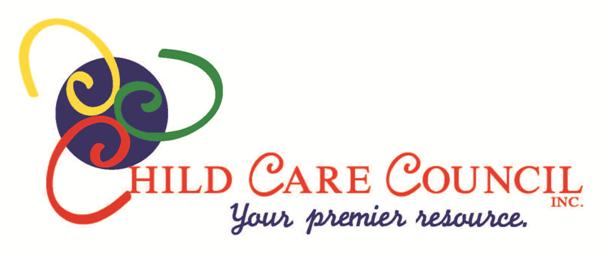 Job Posting:  Child Care Health SpecialistChild Care Council Inc. is pleased to announce an opening for a Child Care Health Specialist to provide consultative services, technical assistance, and health training to individuals who are caring for young children in family and group family child care homes, child care centers, and school age child care classrooms in Monroe, Livingston, and Wayne counties.  The Child Care Health Specialist’s role includes, but is not limited to, approving child care program policies and procedures regarding medication administration, child special health care needs, infection control, and emergency plans in accordance with NYS Child Day Care regulations and best practice standards, training child care providers in the Medication Administration Training (MAT), developing and presenting adult educational programs to large and small group settings, and providing individualized technical assistance and support to caregivers and parents as needed. Requirements:•	Current NYS license as a Registered Professional Nurse - Bachelor’s Degree required•	Minimum of 3 years work experience in the health care field with emphasis on the care of young children•	Clean driving record and daily use of a reliable vehicle•	Willingness to drive throughout Monroe, Wayne, and Livingston counties in all seasons•	Excellent verbal and written communication skills•	Experience making presentations to large and small groups of adult learners•	Working knowledge of computers and internet•	Knowledge of health requirements and risks for young children in group care settings Helpful:  Home visitor experience and knowledge of or familiarity with New York State Child Care RegulationsSalary and Benefits:  30 hour week including some evenings and weekendsSalary:  $32,760Excellent Benefits including:•	90% single coverage Health Insurance with Excellus Blue Cross•	Dental Insurance coverage•	Life Insurance equal to one year’s salary•	Free Parking•	Mileage reimbursement at government rate•	403B Retirement Pan•	Flex Spending Account•	Short and Long Term Disability Insurance•	Family Friendly work environment•	AAA Membership•	Free Coffee and TeaChild Care Council Inc. is an Equal Opportunity EmployerPlease send resume:  Deadline:  November 20, 2015To:  	Child Care Council, Inc. c/o Kristin Perrone595 Blossom Road, Suite 120Rochester, New York 14610-1825   or email to k.perrone@childcarecouncil.com